سركار خانم دكتر صديقه مقسمي
عضو محترم هيئت علميبا سلام و تحيات الهي                           احتراما به منظور تحقق اهداف و برنامه هاي پژوهشي و در راستاي به كارگيري ظرفيت هاي تخصصي موجود دانشگاه و با عنايت به سوابق علمي و پژوهشي سركارعالي، بدينوسيله به مدت 2 سال به عنوان "محقق و عضو شوراي پژوهشي مركز تحقيقات بهداشت باروري و مشاوره در مامايي  " تعيين مي گرديد. اميد آن دارم با عنايت ايزد منان با حضور فعال و ارزشمند شما و مساعدت و همفكري ساير اعضاي مركز؛ شاهد ارتقاي سطح پژوهشي مركز و دانشگاه باشيم.                           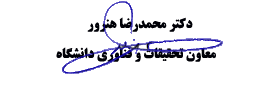 رونوشت : مركز تحقيقات بهداشت باروري و مشاوره در ماماييمحيا اخلي - كارشناس آزمايشگاهسركار خانم تاتاري جهت اطلاعكليه مراكز تحقيقات